Scarperia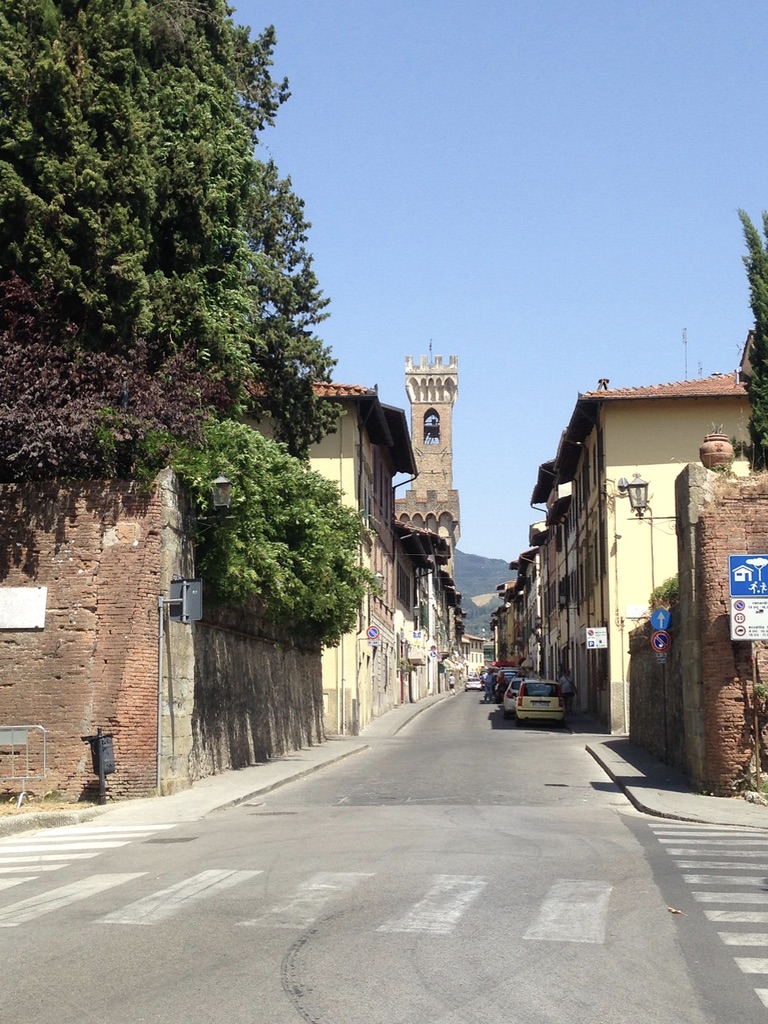 Scarperia, tra ‘i borghi più belli d'Italia’, è stata fondata nel 1306 come fortificazione per proteggere il territorio fiorentino. Si trova a trenta chilometri a nord di Firenze nella valle del Mugello. Nel cuore della piazza sorge il ‘Palazzo dei Vicari’, un castello trecentesco.  Il nome deriva dai “Vicari”, rappresentanti della repubblica di Firenze nel territorio, che abitavano nel palazzo. La facciata è ornata dai numerosi stemmi dei vicari.L’interno è caratterizzato da affreschi di epoca rinascimentale. Al piano superiore, nella prima sala, si può ammirare una Madonna con Bambino e Santi del 1554. Al suo interno è possibile visitare anche il ‘Museo dei ferri taglienti’ dove sono esposti esempi di coltelli di Scarperia. Già dal Quattrocento, Scarperia era famosa per la fabbricazione dei coltelli, e sempre oggi si trovano lungo la via principale negozi dove compare coltelli di prestigio.Sulla piazza centrale c’è naturalmente la chiesa parrocchiale (’la Propositura’) e una piccola cappella (‘L’oratorio della Madonna di Piazza’).Sotto le mura del Palazzo dei Vicari, ci sono le rovine di una chiesa rotonda, La Madonna del Vivaio, danneggiata da un terremoto. Si cercano soldi per restaurarla.Ogni anno, intorno al 8 settembre, data della fondazione di Scarperia, si celebra ‘Il Diotto’. L’otto settembre si svolge il Palio del Diotto, con gare e sfilate in costume rinascimentale.Associa la foto con il paragrafo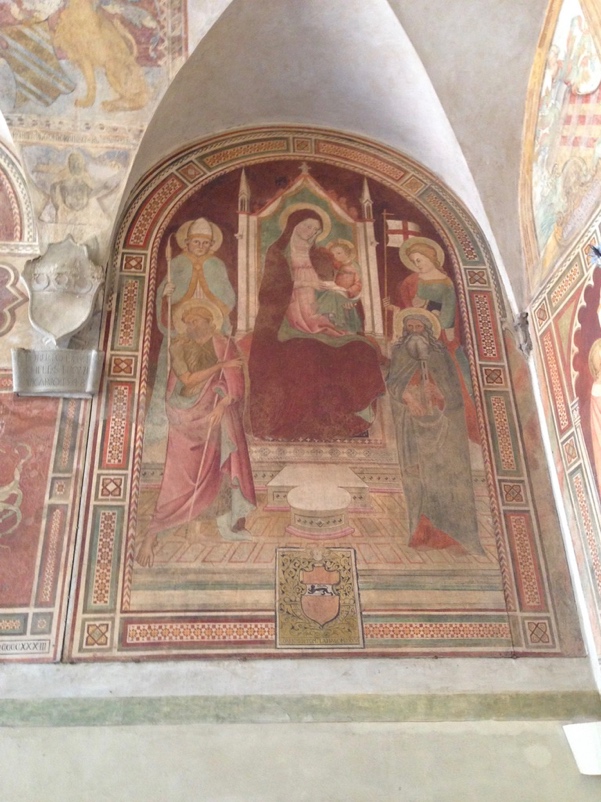 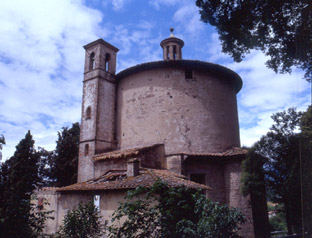 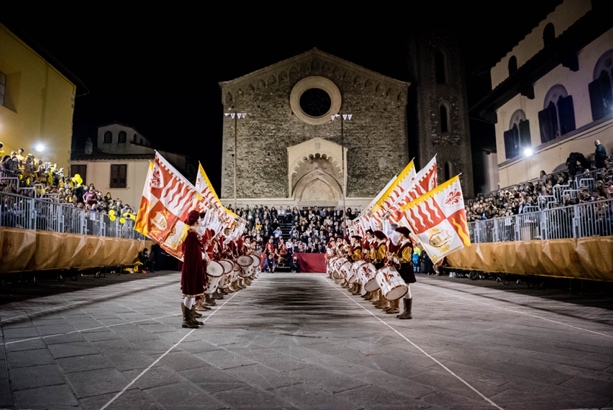 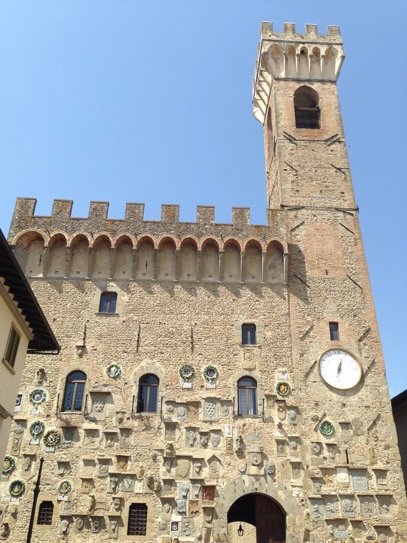 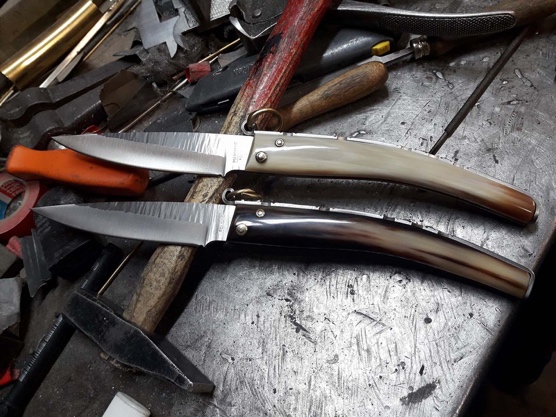 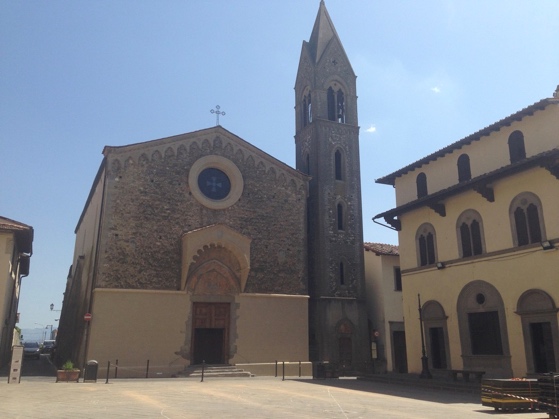 Where is it? (be as precise as possible)il Palazzo dei Vicariuna Madonna con Bambino e Santiil Museo dei ferri taglientila ProposituraLa Madonna del VivaioQuestions in EnglishWhere is Scarperia?Why was Scarperia founded?Who were the Vicari?What can be seen as you look at the Palazzo dei Vicari?What can be seen inside it? (2 things)What has Scarperia been famous for since the Middle Ages?What is the current state of La Madonna del Vivaio? (2 details)What does Il Diotto celebrate?What happens in Il Palio del Diotto?”I secoli.   Completa la tabella:Tre cose da vedere nei dintorni (e completa la frase accanto all’immagine)La pieve di Sant’Agata. In un piccolo paese non lontano da Scarperia c’è un’antichissima chiesa di stile romanico che risale al dodicesimo secolo.il Convento di Bosco ai Frati, uno dei conventi più antichi della Toscana, dove al suo interno si trova un Crocifisso di Donatello.Il Castello del Trebbio, castello mediceo amato da Lorenzo il Magnifico soprattutto per la caccia, Nel1476 ha ospitato un giovanissimo Amerigo Vespucci, in fuga da Firenze dove infuriava la peste.Questa è la………………….., E’ una …………..,,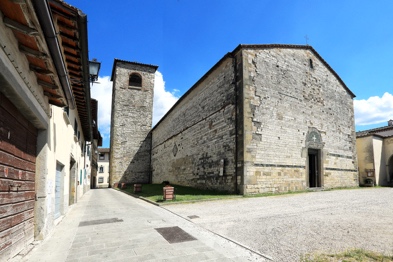 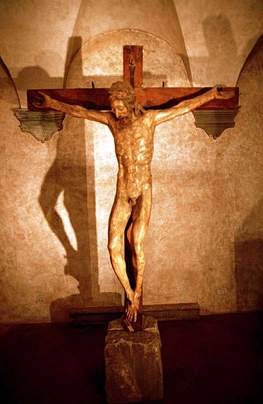 Questo è un …………… del …………che si può veder al ……………….Questo è ………………………. dove Lorenzo il Magnifica amava andare a ………………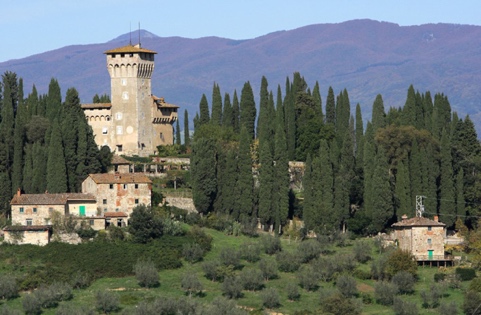 VocabolarioThe texts contain a lot of words in Italian which sound much the same in English. Below are a few of them.  Complete the tableQuick vocab….. Words ending in -azione often end in -ation in English.  What are they in Italian?AbbreviationCommunicationDeforestationElaborationEquationIndignationInspirationInstallationInvestigationNationRecuperationVentilationWords ending- ction in English. Can you work out the Italian for:ActionAttractionCollectionContractionCorrectionElectionRestrictionSectionSelection Can you find any other examples?Il DuecentoIl tredicesimo secoloIl TrecentoIl QuattrocentoIl CinquecentoIl Seicento Il SettecentoL’OttocentoIl Novecento ItalianoEnglishFondata / la fondazioneLa fortificazioneProteggereTo protectIl territorio Il castello Caratterizzato Ammirare Il prestigio La cappella Rotonda in costumeUn convento